*White Rose Maths Hub Scheme Whole school Maths overview2022/23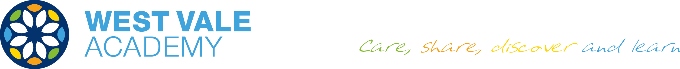 Autumn 1 Autumn 2Spring 1Spring 2Summer 1Summer 2EYFSGetting to Know YouContinuous provision and positional languageMatch and SortCompare amounts, size, mass & capacityPatternCircles and TrianglesPositional LanguageShapes with 4 sidesTimeRepresenting numbers to 5One More and LessIntroduction to zeroComparing numbers to 8Composition of number to 8Compare Mass & CapacityMaking pairsCombining 2 amountsLength and HeightTimeCounting and comparing numbers to 10Bonds to 103d-shapesSpatial AwarenessPatternsBuilding and counting beyond 10Spatial ReasoningAdding and Taking AwayDoublingSharing and GroupingEven and OddSpatial ReasoningDeepening UnderstandingPatterns and RelationshipsMappingYear 1/2Place Value Addition and SubtractionShapePlace ValueAddition and SubtractionMoneyMultiplication and DivisionPlace ValueLength and HeightMass and VolumeCapacity and TemperatureMultiplication and DivisionFractionsPosition and DirectionStatisticsPlace ValueMoneyTimeProblem solvingYear 3/4Place ValueAddition and SubtractionMultiplication and DivisionAreaMultiplication and DivisionLength and PerimeterFractionsMass and CapacityDecimalsDecimalsFractionsMoneyTimeShapeStatisticsPosition and DirectionYear 4/5Place ValueAddition and SubtractionMultiplication and DivisionLength, Perimeter & AreaMultiplication and DivisionFractionsFractionsDecimalsPercentagesDecimalsTimeStatisticsMoneyProperties of ShapePosition and DirectionConverting units and volumeYear 6Place ValueAddition and SubtractionMultiplication and DivisionFractionsConverting UnitsRatioAlgebraDecimalsFractions, Decimals and PercentagesArea, Perimeter and VolumeStatisticsShapePosition and DirectionThemed projects, Consolidation and Problem Solving